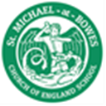 COVID-19 SCHOOL REOPENING SMAB HEALTH AND SAFETY RISK ASSESSMENT version 17Completed by Debbie Butcher (HT), Reg Hamilton (Site Manager) & in consultation with Governors, LA and school union reps – updated 27th February 2022HazardsWho might be harmed and how –risk factorControl measures implemented/what is currently done to reduce or control the risk Further control measures To be actioned by?To be actioned when? Dynamic change/review1. Increased risk of infection due to mutations of the Coronavirus.All staff, pupilsand others may be at greater risk of contracting the virus as with current new variant is also prevalent as well as the original strain.  At this time the Government advise that the new variant does not appear to be more harmful. However, this new strain is considered much more transmissible.All mitigation measures listed throughout the risk assessment are still relevant.  The increased chance of infection highlights the importance of adherence to control measures.  Where practicable consider reviewing controls and monitoring/checks on behaviours and controls taking place.LFT devices are stored at school and are available for staff who experience symptoms and would like confirmationThe school keeps a stock of LFT devices to manage any suspected outbreak in a class or year group by identifying cases quicklySenior leadership Team From Monday 28th February2.Continual maintenance of site whilst school remains open to all pupil •Pupils and staff.•Risk of contracting Covid 19.Check documents relating to the premises (SMAB)check the following are up to date and working orderUsual premises checksWater treatments/checks (e.g. legionella)Fire alarm testinghot and cold-water systemsgas safetyfire safetykitchen equipmentSpecialist equipment used by pupils (e.g. form access/mobility/changing)security including access control and intruder alarm systemsventilationRepairsGrass cuttingPortable Appliance TestingFridges and freezersBoiler/ heating servicingInternet servicesAny other statutory inspectionsInsurance covers reopening arrangements•	Cordon off any outdoor equipment or areas not in use •	Continue to keep air conditioning units off. Fresh air is the preferred way of ventilating your workplace so opening windows and doors (fire doors should normally be closed; HOWEVER; WHERE AREAS ARE OCCUPIED- providing staff are briefed to only keep open whilst area/vicinity is in use, there is robust monitoring on procedure, the Fire Risk Assessment is amended and records of briefing to staff maintained, then fire doors can be kept open to improve ventilation)•	Check outdoor areas to be used are safe including shaded areas	•Carry out a formal / recorded full pre-opening premises inspection.•Review evacuation routes and signage •Our risk assessment will be sent to LA for monitoring purposes (sent 9/7/20). Updates refer to LA advice.  Regular update meetings Site team and line manager (SBM)SBM keep HT informedHT and site manager Regularly reviewed3. Access and egress – All parents and childrenPupils, staff and parents could catch covid-19 through close contact with infected person All staff expected to wear masks in communal spaces unless medically exemptA supply of N95 masks are available for use in school by those who are medically vulnerable or live with someone who is medically vulnerableAll staff may, and encouraged to, continue to wear masks for the remainder of the spring term if they prefer to keep themselves and others safe. Staff working in several different unfamiliar classes should wear a mask when teaching/supporting or attempt to keep a distance between them and the pupilsIf 5 pupils or staff members have tested positive for Covid-19 within a 10 day period, and have been identified as ‘close contacts’, additional measures will be put in place:Collective worship to be reduced to year group, or virtual (phase if needed)Classes with three or more cases will attend collective worship virtually or have the same content delivered by a member of the Core SLTEncourage reduced numbers in the staffroom at one timeStaff in the ‘bubble’ will be allocated separate space to sit at lunchtimeEncourage social distancing between adultsFamilies given a block of times where pupils can arrive at school to replace staggered times (soft start from 8.20-8.30am)Part of Tottenhall Road have staff members monitoring traffic for approximately 20 minutes at the start and end of each day while Year 5 and 6 pupils are entering and exiting the site. Years 5 and 6 to enter and exit from Tottenhall Road and Years 3 and 4 from Grenoble Gardens All year groups 8.20 - 8.30am. End of day 3.15 – 3.20pm. Fridays all classes finish at 1.00 p.m. Children no longer line up to wait for their teacher; they walk straight into class after sanitising at a sanitation stationParents will not enter the school grounds at the start but wait outside. At the end of the day, Year 3 and 4 parents may enter the grounds if they need to speak to a teacher, but not enter the school premises without wearing a mask. Staff will see them at the gate instead if they refuse or are not medically exempt. At the end of the day lower school parents only will be allowed onto school grounds.Signage on gate/fence reminding people to keep at least 1m -2m apartDemarcation line between staff members and parents/child to avoid close contact markings will be on the floor at 2m distances for children to line up ready to enter the building Parents have been encouraged to continue to wear a face covering when dropping off and picking up pupils, particularly if speaking to staffParents are to be encouraged to bring their child to school with a single parent onlyAt the end of the day, children with siblings in a different year group will wait with Mrs Lennon in the playground. Collect their sibling in the playground. They can leave through most convenient exitStaff/core SLT staff will wait 2 metres back when children enter the school via Grenoble Gardens or TottenhallAt the end of the day, children in each ‘family’, when the timetable says their parents should pick them up, will exit in line and wait in the designated playground area There are designated places for year groups to dismiss pupils from to avoid clogging up the ramp and exit.Once they see their parent (who will be waiting outside in Grenoble Gardens or Tottenhall Road) they can join themPupils who are late for drop off and pick up will need to come in/exit through the main entrance. If this occurs more than once the parent contacted and an explanation as to why it is important they arrive and leave at their allocated time.  (This will be made clear in the home/school agreement) Latecomers will be addressed in line with the school’s normal attendance policy and proceduresAll visitors to the school will be requested to take an LFD test. Before they come and wear a mask in communal spaces unless exempt.All visitors to the school will be requested to wear a mask in communal areas and in work spaces if a) others are there or b) the areas are poorly ventilatedSite Manager & member of staff4. Access to the staff room and kitchenette areaand access for staff to toiletsStaff could catch covid-19 through close contact with common area and use of utensils, seating area etc. Staff will be asked to limit numbers using the staffroom at one time and sit distanced from staff in other year groupsStaff are encouraged to continue to limit numbers in communal areas and still maintain some distance when seated together. They are encouraged to maintain good hand hygiene and clean up after themselves thoroughly – not leaving utensils etc. Unwashed.Ventilation in staffroom to be reduced to opening some windows and a CO2 monitor to be placed there to monitor airflowAccess to lockers on one in and out basisEncouraging storage of personal items and clothing in personal lockers during shifts Staff will be encouraged to bring in food and drinks from homeTo alleviate congestion in the staffroom, Year 6 are encouraged to have additional spaces to eat their lunch in the Creative Hub and Year 3 -  PPA room. All staff are welcome to eat in the staffroom if they wish Staff to wipe down surfaces after use Staff will have access to the toilets in hall, foyer, holding area, house and staff in Year 3 area to use Y3 disabled toiletAll toilets will be cleaned throughout the day by site manager and assistant site managerWipes to be used by staff before and after using the toilet and then put the lid down (before flushing)Site Manager28th February5. Pupil toilet areasPupils could catch covid-19 either through close contact, or through infected surfaces or poor handwashing routinesAt lunchtimes, pupils will use allocated toiletsOnly 1 child at a time allowed to go to the toilet from each individual classroom whilst lessons are taking place and all are encouraged to go during allocated breaktimes. No more than 4 children could go at any one time. Children will need to wash their hands on returning to class as well as in the toiletsToilets will return to communal use. However good hand hygiene continues to be reinforcedDuring break and lunch time children to only use their allocated toilets Some sinks and urinals will be taped up to prevent close contact whilst going to toilet and hand washingToilet areas will be cleaned and sanitised every morning and throughout the day Hand wash will be available in toilet and checked dailySignage will be placed, informing children to wash their hands before and after every toilet breakDuring lunchtimes & break times staff to keep doors closed in Year 3 toilet area, with a staff member checking that social distancing is being adhered toSLTTeachersSupport staff6. Movement around the buildingPupils, staff and parents could catch covid-19 through close contact with infected person whilst on premisesStairwell hand-rail / door handle will be regular cleaned throughout the day, especially before and after breaks Lift for pupils will not be used.  Risk assessments in place for children that would have required it and their movement around the school Collective worship will return to mailny whole school in the hall (x3 per week) with one in phases (hymn practice) and one virtual (Thursday). Whole school assemblies will be in the hall with good ventilation. Staff may wear masks in the hall if they wish to.Lunches are now served in the hall, with continuous ventilation (Fridays, served in classrooms) in their allocated time slot. Hall will be timetabled for phases to useSite managerteachersSupport staffOffice staff /kitchen staff 7. General spread or transmission of coronavirus from pupils and staffPupils and staffContracting and spreading virusChildren in primary school do not need to wear a face covering. However, those choosing to do so may wear them if they know how to use them properly. These should be removed safely for activities like PE.Face visors or shields should not be worn as an alternative to face coverings. They may protect against droplet spread in specific circumstances but are unlikely to be effective in reducing aerosol transmission when used without an additional face covering. They should only be used after carrying out a risk assessment for the specific situation and should always be cleaned appropriately.8. Activity in the office lobby areaStaff and parents could increase infection chances with limited space in lobby areaParents asked to phone the school as a first option but to come to the school office if they need to. Senior staff will be available to speak to parents outsideWe will operate a 1 in 1 out policy for parents and any other members of the public.  Parents strongly encouraged not to come to the school building. There will be a screen in the office hatch and a one-way system for any emergency visitors. Visitors will be limited to necessities only. No unauthorised visitors enter the premises. All contractors are asked to pre-book an appointment Whoever is in the office will open the pedestrian gates once called, but will inform them that they must wait by the cone saying PLEASE WAIT HERE, until the person in the lobby leaves – then, they will be permitted to enterOffice staff to be made aware of the need to remind staff members and any parents who enter the lobby area to clean their hands with sanitiser All staff will be encouraged to scan their badges rather than the touch screen when signing in and out of the building Office staffSite manager9. Dining hall useRisk of infection from pupils, staff and potential kitchen team to pass on covid-19Staggered lunchtimes within phases Phases will be able to mix in the playground with limited contact between phases during change over timeHand sanitising to be enforced by support staff before and after food consumed – it will be the responsibility of staff to ensure that children are sanitising before and after mealsStaff have access to the staffroom and quiet area when not lunchtime for pupils. On Fridays pupils will eat in the classrooms with family and staff supervision. Food to be brought up to classrooms on a tray for adult in class to distribute Children to bring in packed lunches and eat in their classroom.  (We will trial lunchtimes together on the playground to see if we can get all pupils through in time) For one of their outdoor breaks, there will be additional staff to supervise so staff do not need to be with them (play leaders, sports coaches, SLT)Breakfast club is running with children kept separated in phase groups where possible, unless outside. Limited choice of food is servedAll staff supervising in the hall must wear masks unless medically exemptStagger lunchesStaff keep good distanceRe-organise main staffroom. Ensure chairs stacked & surface wiped ready for next sittingSLTTeachersSupport staffSite manager 10. Play times Pupils and staff could catch covid-19 through close contact with infected person whilst playing and sports activities  staggered playtimes Playground use will be permitted in phases, with a short overlap of whole school (kept separately)SLTSupport staff11. Play equipment Covid-19 is known to spread on surfaces – play equipment would be susceptible due to high volumes of children In case of a significant identified outbreak the following measures will be put in place:Any play equipment should be wiped before and after used by the staff member. Each family will have their own set of equipment to use/distribute as they decideAll equipment in the main hall is of bounds unless used by PE staffWater fountains are zoned off12. Physical education, sport and physical activity (enhanced risk via exhalation during exercise)Pupils and teachersPupils should be kept in consistent groups.Outdoor sports should be prioritised where possible, and large indoor spaces used where it is not, maximising distancing between pupils and enhanced cleaning and handwashingThere is flexibility on how physical education, sport and physical activity will be provided while following the measures in your system of controls.PE lessons indoors, including those that involve activities related to team sports, for example practicing specific techniques, take place within SMAB’s own system of controls.guidance for safe provision including team sport, contact combat sport and organised sport events.Refer to:guidance on grassroot sports for public and sport providers, safe provision and facilities, and guidance from Sport England advice from organisations such as the Association for Physical Education and the Youth Sport Trust guidance from Swim England on school swimming and water safety lessons available at returning to pools guidance documentsusing changing rooms safelyIndoor competition between different schools should not take place until wider indoor grassroots sport for under 18s is permitted. This will be no earlier than 12 April the LA we will confirm in due course. 13. Educational visits during the COVID-19 PandemicPupils, staff and others can pass on or pick up infectionEducational day visitsAny educational day visits must be conducted in line with relevant coronavirus (COVID-19) secure guidelines and regulations in place at that time. This includes system of controls, such as keeping children within their consistent groups and the COVID-secure measures in place at the destination.  Refer to Government guidance on the link below as situations might change.https://www.gov.uk/government/publications/actions-for-schools-during-the-coronavirus-outbreak/schools-coronavirus-covid-19-operational-guidance#educational-visitsDomestic residential educational visitsAs Government Guidance - In line with the roadmap, they advise against domestic residential educational visits until at least step 3, no earlier than 17 May.RESIDENTIAL TRIPS ARE PLANNED FOR JUNE 2022. EDUCATIONAL DAY VISITS WILL RESUME FROM SUMMER 2022In line with the roadmap, should step 2 commence as planned, schools can resume educational day visits no earlier than 12 April.Schools should undertake full and thorough risk assessments in relation to all educational visits to ensure they can be undertaken safely. As part of this risk assessment, schools will need to consider what control measures need to be used and follow wider advice on visiting indoor and outdoor venues. Schools should consult the health and safety guidance on educational visits when considering visits.14. Extra-Curricular activitySpread of infection in breakfast or after school club or extra-curricular activityAFTER SCHOOL CLUBS TO COMMENCE SEPTEMBER 2021 WITH CLUBS OPEN TO PHASESGOV.UK - Government Publications - Actions for Schools during the coronavirus outbreak / Schools Operational GuidanceMonitor Government guidance for latest advice on what more can be done.Review after half term15. Classroom activity and set-up – children and staffPotential for infection due to close contact with other children and staffClassrooms may be reorganised to accommodate teaching in groups (teacher choice, with at least one ‘focus table’ in each classroom)Class resources are only to be used within the relevant ‘family’. They are not to be shared if a class is known to have an outbreakAny resources shared between groups e.g. PE equipment/ART/science should be cleaned regularly Each ‘family’ staff to arrange their classroom to create the most appropriate setting for the whole class (combination of rows and table groups)Anti-bacterial hand wash is available in every classroom and will be encouraged to be used (hand wash is most effective so should be used above hand sanitiser where possible)Hand sanitiser will also be available in every classroom – it is non-alcohol and less likely to dry the skin –staff members will have access to this and will use with children as appropriate (coming back from outside etc.)Some classroom windows to be kept open at all times as ventilation is key to keeping transmission low. Windows should be fully open during times when the class are out on the playground in order to avoid very cold classrooms while pupils are learning. Most classrooms have CO2 monitors to guide decisions about how many windows to open to keep the air flow at an acceptable level.Due to potentially cold classrooms, the school uniform policy has been temporarily amended to allow pupils to wear additional layers, e.g. black fleece (This adaptation may be made permanent from September 2022)Tissue stock will be checked and replenished daily. If more stock required during teaching time phoning the office site managers will deliver as neededSignage will be placed in classrooms reminding children to wash their hands whenever possible and not to move equipment from their tablesClassroom doors will be always propped open to minimise the need to touch them. Classroom doors will be propped open for normal teaching in line with normal policy in the schoolIf a child requires assistance in learning:  follow DfE guidance which says stand behind or to the side of them but only if you feel comfortable to do this. Otherwise, staff keep their distanceFor children with SEND/EHCP an individual risk assessment has been carried out by the SENco liaising with parents to ascertain if some or all elements of their EHC plan temporarily cannot be delivered in the normal manner or in the usual setting A SEND pack from the LA re how to deal with returning chn has been sent Social distancing is only really possible if you can utilise the extra space from having limited numbers of pupils attending.Once national lockdown is over, review seating arrangements within classroomsSLTTeachersSupport staffSite managerSLT16. General hygiene of staff members, visitors and childrenCovid-19 is easily transferable without precautions. Without these, everybody is vulnerableHand washing or sanitiser will be compulsory encouraged for every child and staff member that enters the building – each teacher or support staff responsible for their classroom will be responsible for making sure this is carried out – hand sanitiser to be sprayed directly onto the hands of every child and told to rub in – to be done at as safe a distance as possibleHand sanitising stations will be located in various areas - One in entrance to each classroom. On entrance to school building and on leaving. All entrances and exitsSame with the staff, they will be told to sanitise as they enter the building The same applies to all staff and pupils when;They go to the toilet – They come back in from outsideAfter they have eaten – and beforeWhen they leave the buildingStaff will be able to access PPE masks and gloves if they want to use themSignage around school reminding everyone of hygiene proceduresIf staff feel that they should use them:In the case of intimate care or the need to touch the child (by offering hand sanitation or washing their hands) then PPE will be enforced – this will be gloves and masks as a minimumAll staffSBM and site managerOngoing 17. Cleaning capacityCovid-19 can live on surfaces from up to a couple of days to weeks – anyone who uses a common area regularly could be vulnerable without a proper cleaning schedule in placeIf possible, a deeper clean will be necessary in the areas that have been used regularly – such as toilet areasCleaners have been told to focus more on sanitation rather than vacuuming - areas such as door handles, hand rails and toilet seats will be cleaned dailyPedal bins available in all toilets and classrooms in useCleaning will be carried out regularly throughout the day by the site manager and assistant site manager.  Cleaning equipment will be available in all classrooms. Everyone is expected to consider good hygiene throughout the day and when using/sharing equipment be vigilant and wipe/spray things as they use them for their own safety and that of otherSite managerCleaning staff18. Key areas – Conference room, PPA room and library Covid-19 can live on surfaces from up to a couple of days to weeks – anyone who uses a common area regularly could be vulnerable without a proper cleaning schedule in placeGroup rooms/conference room – will have signage to remind staff to continue to distance and limit numbers on small spacesPPA room will be sanitised daily to consider the number of teachers who may be using it. Photocopiers to be used by one person at a time and wiped after every use One person to change toner and refill paper tray All rooms in use must have some windows open at all times. Doors must be left open at all times, unless teaching PSHEFire doors should normally be closed; HOWEVER; WHERE AREAS ARE OCCUPIED- providing staff are briefed to only keep open whilst area/vicinity is in use, there is robust monitoring on procedure, the Fire Risk Assessment is amended and records of briefing to staff maintained, then fire doors can be kept open to improve ventilation-Staff to make use of any digital resources for pupilsIn the case of a suspected outbreak: Only limited number of pupils can change books in communal areas at any one timeOther areas can be added once the school fully opens – the schedule can be flexible and cleaners can come in more regularly if demand increasesCleaning staffSite manager19.Potential enhanced infection risk from music (e.g. singing, playing wind/brass instruments)Music pupils and teachersConsider physical distancing and playing outside wherever possible, limiting group sizes to no more than 15, positioning pupils back-to-back or side-to-side, avoiding sharing of instruments, and ensuring good ventilation. Singing, wind and brass playing should not take place in larger groups such as school choirs and ensembles, or school assemblies.Singing indoors will take place, with upper and lower school hymn practice on a fortnightly rota. Singing in collective worship is to resume. No singing will happen in whole school assemblies. Children may sing hymns in class if the room is well-ventilated.20. Covid-19 – confirmed case – staff member1. If a staff member is displaying symptoms it would be the presumption that they have covid-19 and could transmit this infection to other people in the building2. An incident at work has led to someone’s possible or actual exposure to coronavirus 3.If a worker dies as a result of occupational exposure to coronavirus If there are 5 members of staff/pupils with confirmed cases of Covid-19 identified as close contacts, within a 10 day period, Contact LA and PHE for advice regarding additional measures/restrictions to put in placeImmediately call DfE helpline: 0800 0466 8687 for support and adviceIf adult tests positive for Coronavirus or develops symptoms they will be advised to self-isolate for at least 5 days and their household should take LFD tests daily for 7 days. They do not need to isolate unless they develop symptoms and have a positive test.Individual risk analysis of staff member and potential contact As with all cases, response from HSE or public health England can be unpredictable – plus there could be more child/staff cases based on one incidentHead teacher Deputy head teacherSite managerFirst aid leadContinuous21. Review staff availability in school There are sufficient trained staff who should be available for the following roles dailyhead teacher/deputy head/assistant headteacherSENCO/DSL caretaker welfare numbers of cleaning staff availableteachers/TAs to lead a groupUse non class-based staff to cover classes in the first instance, as previously, with supply staff used if needed. Combining classes will only be used if doing so is manageable, does not disrupt education and does not take class numbers above 30.Temporary closure of classes and switching to remote learning permissible ONLY following advice from PHE/LAHeadteacherDeputy head teacher22. Increased risk of infection and complications for vulnerable workers, over 60, from Black and Asian and Minority Ethnic communities BAME etc. or others who could be at higher risk of severe illness from coronavirusThose at higher risk or described as Clinically vulnerable people are defined in the list in the following link. GOV.UK - Guidance / COVID-19 - Restrictions (what-you-can-and-cannot-do - clinically-vulnerable-people)Clinically Extremely Vulnerable (CEV) Emerging evidence suggests that alongside underlying health conditions, there are key demographic factors that can affect people’s vulnerability or is a ‘risk factor’ in relation to COVID-19. Such as:Older people and people from BAME communities and a combination of these factors. The causes of these increased risk factors are not yet fully understood, and further research is taking place.CEV staff in school Risk assessments have been updated with individual staff over 60. These will be reviewed on requestConsult with staff to determine who can come into the workplace safely taking account of a person’s journey, caring responsibilities, protected characteristics, and other individual circumstances. Extra consideration should be given to those people at higher riskConsider with the staff member if it is more suitable for them to do lower risk work or work remotely in the interim and take HR advice of any other measures if needed.  Managers to discuss with and consider needs of staff with disability or pregnant and new mothers how the adjustments in the workplace will impact on them or might pose a new or different risk to them.  Considering whether you need to put in place any measures or reasonable adjustments to take account of duties under the equality’s legislation. Consider facilities for pregnant and new mothers- carry out a ‘New and Expectant Mothers Risk Assessment’ – latest version 6a includes a section specifically looking at COVID for the individual.Discuss evacuation procedure for such staff that might be needed in an emergencyAll staff must attend work but may require an individual risk assessmentGOV.UK - Guidance on Shielding and Protecting People who are Clinically Extremely Vulnerable from COVID-19If staff circumstances change to inform the HT to discuss a risk assessment or review existing one. All Government guidance will be monitored. HT/SLT23. Pregnant workers/new and expectant mothers contracting Corona virus, whilst at work or using public transport.NOTE: New or expectant mothers under Government advice are designated as Clinically Vulnerable (CV).Pregnant workers with defined conditions or at 28 weeks / third trimester or more are considered Clinically Extremely Vulnerable (CEV).Pregnant workersInfection of Covid 19 and resultant illness with a wide range of symptoms. The effects of this disease are still being learned about and can vary.Discussion with the new or expectant mother should take place before any physical return to the school/workplace.  Carry out New and Expectant Mothers Risk Assessment (use Briefing Version 6).Current government and NHS advice is that pregnant workers are in the clinically vulnerable (CV) group. They are defined as clinically extremely vulnerable at 28 weeks / third trimester) – and/are advised to work from home and not to go into work.Expectant mothers Clinically Vulnerable can return to work as long as there is a COVID-19 risk assessment, New and Expectant Mothers Risk Assessment, discussions have taken place and control measures in place for the school. Consultation on the general COVID-19 risk assessments for the school and its arrangements should also take place. Consideration should also be given to requests from employees to be based at a site other than their usual workplace.Regularly review the risk assessment, (MINMUM EACH TRIMESTER) and do everything reasonably practicable to protect the worker from harm.There will be changes (ongoing) in government advice and possible outbreaks of COVID; this will require a full review of measures and this assessment.24. Clinically Extremely Vulnerable (CEV) ChildrenGOV.UK - What parents/carers need to know about early years providers schools and colleges COVID-19Parents or guardians for children that are clinically extremely vulnerable will have received a letter and advice from a doctor/clinicianShielding advice is being paused nationally from 31 March. From 1 April, all CEV pupils should attend their school unless they are one of the very small number of pupils under Pediatric or other specialist care and have been advised by their GP or clinician not to attend. Pupils who live with someone who is CEV should continue to attend school as normal.All CEV pupils must attend school, with an individual risk assessment if required, unless told not to by their health consultant.All Government guidance will be monitored. 25. Stress/ Mental health and wellbeing affected through isolation or anxiety about coronavirusPotential for Stress or Anxiety caused by fears associated with the virus, isolation, potential bereavement situations or other effects from the changes to living and working.NOTE: NHS research shows that around 30% of staff may suffer from post-traumatic stress disorder and similar challenges in the wake of the pandemic crisisStaff members could suffer from stress related conditions due to not being informed about certain developments or worry about the general situation or being isolatedStaff are consulted at every opportunity as to changing developmentMaintain good communication with staff Risk assessment to be carried out with individual staff member if required and reviewed and adapted as neededAgreement on staff rota where possibleReduce face to face meetings where possible and use other digital/remote meansRegular breaks and refreshments Working party for well-being and workload meet regularly to review practicesTry to encourage people to go outside – especially when it is dry and sunny, including taking pupils for a short walk to break up learning time and change environmentHome-learning provision will continue for pupils not attending school for Covid-related reasons (marked X in the register).  A staff member from each year group to be at home to coordinate this to reduce the workload on those in the Family groups (refer to Remote Learning Policy for further details)Allocation for Friday PPA time to be taken at home as usualLook for the tell-tale signs of stress in the workplace;High absenteeismLow moodPoor judgementInability to focusBeing pessimisticDepressionCoping with alcoholMental HealthSenior Leadership Team will promote mental health & wellbeing awareness to staff during the Coronavirus outbreak and will offer whatever support they can to help  Reference –https://www.gov.uk/government/publications/covid-19-guidance-for-the-public-on-mental-health-and-wellbeing/guidance-for-the-public-on-the-mental-health-and-wellbeing-aspects-of-coronavirus-covid-19  As with all stress-related issues, proactive engagement is the best remedy. Finding the root cause is often a case of changing work environment, giving people a better chance to make decisions or to stagger workload. Covid-19 has affected us all so it is important that stress is monitoredHead teacherDeputy head teacherSLTContinuous26. Teachers working from home and pupils using Display screen equipment (DSE).Staff working from home and pupils studying from home.Musculoskeletal disorders as a result of using DSE at home for a long period of timeIn the event that working from home is needed for a significant amount of time:Follow guidance on display screen equipment in the HSE Protect homeworkers page HSE - Protect home workers - Coronavirus (COVID-19)There is no increased risk for people working at home temporarily but if this arrangement becomes long term the risks should be assessed For all people working at home using display screen equipment (DSE) put in place information and training on how to protect themselves, e.g. take regular breaks, stretching exercises, set the equipment up properlyFor people working at home longer term complete a DSE assessment with them and identify what equipment is needed to allow them to work safely at homeSchedule or build in breaks of minimum of 5 minutes every hour for pupils studying.Further information on how to set up a workstation for short duration home working and also what to do for long term home working can be found on HSE’sHSE - Protect home workers - Coronavirus (COVID-19)It is important to consider breaks from this work.  5 minutes every hour is better than 15 minutes every 2 hours.  Consideration to how this can be scheduled in could include actual separate breaks or in lesson time outs.27. Contractors and other visitorsStaff, contractors or children could be affected by the work or potential infectionOnly carry out emergency works Vast majority of essential compliance checks have been completed Legionella still need monthly access, will advise the best way to be done (REAMS maintains this) Emergency lights need checkedContractors to be notified in advance not to attend the premises if they have symptomsAttendance by contractors notified to reception desk in advanceContractors/outside agencies to sign in at reception desk and declare they do not have symptoms of Covid-19.All visitors should be requested to always wear masks and take an LFD test before arrivingSite manager to ensure area of the work is clear before-hand. Any pupils and staff to leave that area if possible.Site manager to liaise with and monitor the contractor maintaining social distancing where possible. Sanitisers stations will be set up at various locations including entry and exit points. Supervised and limited access to other parts of the buildingAll contractors are required to wear PPE. Sanitise before and after entering the buildingStaff to observe and ask any contractors to leave the building if they have symptomsPeripatetic music lessons to commence once all pupils return to school. They will need to provide their own risk assessment.HT/music leadTo be reviewed with LA once contingency framework has stopped been implemented.  28. EHCP / SEND pupil risk assessment SENDCo to review and update Individual risk assessments, discussed with parents and agreed before pupils return to school Staff provision has been assessed to make sure pupils needs could be put before their return 29. Fire and lock-down protocols/proceduresFire procedures discussed with site manager and updated to reflect the changes as pupils start to return to school. Revert to original protocols and shared with all staffIn the event of a fire on exit ensure all doors are closedFire Drill took place 24.2.22People involved in the provision of assistance to others should pay particular attention to sanitation measures immediately afterwards including washing hands.Re-visit your first aid and fire safety arrangements which may need some alterations due to reduced staffing levelsPlanned fire drill to take place once all pupils have returned HT and site managerAll staff  RAPID ASYMPTOMATIC CORONAVIRUS (COVID-19) TESTING – to be carried out on a needs basis ONLY if an outbreak is suspectedRAPID ASYMPTOMATIC CORONAVIRUS (COVID-19) TESTING – to be carried out on a needs basis ONLY if an outbreak is suspectedRAPID ASYMPTOMATIC CORONAVIRUS (COVID-19) TESTING – to be carried out on a needs basis ONLY if an outbreak is suspectedRAPID ASYMPTOMATIC CORONAVIRUS (COVID-19) TESTING – to be carried out on a needs basis ONLY if an outbreak is suspectedRAPID ASYMPTOMATIC CORONAVIRUS (COVID-19) TESTING – to be carried out on a needs basis ONLY if an outbreak is suspectedRAPID ASYMPTOMATIC CORONAVIRUS (COVID-19) TESTING – to be carried out on a needs basis ONLY if an outbreak is suspectedRAPID ASYMPTOMATIC CORONAVIRUS (COVID-19) TESTING – to be carried out on a needs basis ONLY if an outbreak is suspected30. Safe Storage of the LFDDistributing test kitsTest resultsIncident ReportMitigating Risk to the schools Staff, pupils Deliveries are checked on arrival and lists of contents retainedAll tests to be stored in a locked cupboard with key personnel only having access to the keyTesting supplies are safely maintained at temperatures between 2 and 30 degrees celsiusAll staff taking part to collect test kits as instructed by the school Covid Co-ordinator: Helen ChimonasCovid Registration Assistant: Shona Parson1 box to be given to each member of staff as each box contains 7 test kitsSchool to complete Test Kit Log – retain this document for 8 Years – ensure all columns are completed – name of school, date of test kit received by school, name of test kit issuer, date test kit issued to test subject (staff), name of test subject (staff), lot number, test expiry date and has new IFU been issuedEnsure all staff the correct Instructions for Use (IFU) and they know that instruction in the test kit are not to be usedSystems of control to be in place when distributing test kits eg 2 metres distance, wearing a face mask etcEnsure there is enough supply by ordering when details are publishedAll staff to receive a copy the ‘Staff Rapid COVID-19 LFD Test bookletReminders given during staff meetings and briefingsAll staff given guidance on reporting their result to NHS Test and Trace (booklet)All staff given guidance on what to do if they have a positive, negative or void test result (booklet)Staff results to be recorded on a staff register and recorded by the person online. This will support identifying staff with positive results for contact tracing and managing stock and distribution Consistent approach implemented to testing with a Monday and Thursday testing day each week – this supports schools to collect resultsClear communication to staff that if they have 2 void results or a positive test they have to book a PCR testStaff to inform the school when a PCR test is bookedHeadteacher to contact staff who report a positive or 2 void testsBubbles and contacts asked to self-isolate until a PCR test result is receivedFor individual staff If there are any issues with the test then staff should raise this with the school leadIf there is a clinical incident which led or has potential to harm, participants are advised to report it onhttps://coronavirusyellowcard.mhra.gov.uk.If a staff member needs medical care this should be sought through contacting 111 or 999.For non-clinical incidents occurring at home, participants are advised to report any issues (something damaged, or missing or difficult to use in the kit, unable to log result etc.) to 119 School must record time, date and details of concerns and report incidents to the DfE helpline if there seems to be repeated or similar issues (eg multiple repeat void test, unclear results, leaking/damaged tubesRPA insurance states that they will indemnify members if a claim is brought by a third party (employees). It will cover death, injury, or damage to party property, due to the school undertaking the asymptomatic testsSystems and processes to be checked by HeadteacherHeadteacher/DHT/LFD staff OngoingASSOCIATED DOCUMENTS – This is ever changing so a separate appendix will be created to have links to key documents/ guidelinesASSOCIATED DOCUMENTS – This is ever changing so a separate appendix will be created to have links to key documents/ guidelinesNHS 111https://111.nhs.uk/covid-19https://www.gov.uk/coronavirushttps://www.gov.uk/government/organisations/public-health-englandwww.gov.uk/government/publications/coronavirus-outbreak-faqsActions for educational and childcare settings to prepare for wider opening from 1 June 2020Coronavirus (COVID-19): implementing protective measures in education and childcare settingsWhat parents and carers need to know about schools and other education settings during the coronavirus outbreak www.nhs.uk/live-well/health-body/best-way-to-wash-your-hands/https://www.nursingtimes.net/news/research-and-innovation/paper-towels-much-more-effective-at-removing-viruses-than-hand-dryers-17-04-2020/https://www.publichealth.hscni.net/news/covid-19-coronavirushttps://www.gov.uk/guidance/good-estate-management-for-schools/health-and-safetyhttps://www.gov.uk/government/publications/managing-school-premises-during-the-coronavirus-outbreak/managing-school-premises-which-are-partially-open-during-the-coronavirus-outbreak#re-opening-after-a-lengthy-closurehttps://www.gov.uk/government/publications/covid-19-decontamination-in-non-healthcare-settings/covid-19-decontamination-in-non-healthcare-settings